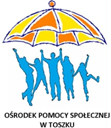 Regulamin Centrum WolontariatuOśrodka Pomocy Społecznejw Toszku§1
Postanowienia ogólneWolontariat to bezpłatne, dobrowolne, świadome działanie na rzecz innych, wykraczające poza więzi rodzinno-koleżeńsko- przyjacielskie. Wolontariusz to osoba pracująca na zasadzie wolontariatu. Wolontariuszem może być każdy, w każdej dziedzinie życia społecznego. Organizatorem Centrum Wolontariatu w Toszku jest Ośrodek Pomocy Społecznej w Toszku.Centrum Wolontariatu jest inicjatywą Ośrodka Pomocy Społecznej w Toszku, Parafii pw. św. Katarzyny Aleksandryjskiej w Toszku oraz Szkoły Podstawowej im. Ireny Sendler w Toszku, skierowaną do ludzi, którzy chcą pomagać najbardziej potrzebującym, inicjować działania w środowisku lokalnym, wspomagać różnego typu inicjatywy pomocowe. Centrum Wolontariatu jest wspólnotą niezależną politycznie, całkowicie nieodpłatną  i otwartą na wszystkich, którzy chcą pomagać innym.Koordynatorem Centrum Wolontariatu jest osoba wyznaczona przez Dyrektora Szkoły Podstawowej im. Ireny Sendler w Toszku.§2
Cele i działania Centrum WolontariatuCelem działalności Centrum Wolontariatu w Toszku jest:Zapoznanie osób zainteresowanych wolontariatem z jego ideą oraz jego propagowaniem,Uwrażliwienie na cierpienie, samotność i potrzeby innych,Kształtowanie postaw prospołecznych,Rozwijanie empatii, zrozumienia,Inspirowanie do aktywnego spędzania czasu wolnego,Kształtowanie umiejętności działania zespołowego,Zdobywanie doświadczeń w nowych dziedzinach,Angażowanie się w działania na rzecz społeczności lokalnej o charakterze regularnym i     akcyjnym. §3
Kwalifikowanie do wolontariatuWolontariuszem może zostać każda pełnoletnia osoba (lub osoba niepełnoletnia, reprezentowana przez rodzica bądź prawnego opiekuna), która złoży formularz rekrutacyjny w sekretariacie Ośrodka Pomocy Społecznej – załącznik nr 1 do niniejszego regulaminu.Kierownik Ośrodka Pomocy Społecznej podpisuje z wolontariuszem porozumienie o wolontariacie stanowiące załącznik nr 2 do niniejszego regulaminu - określające m.in. rodzaj i zakres prac oraz wymiar godzinowy prac. Praca wolontariusza rozliczana jest w systemie miesięcznym, na podstawie karty czasu pracy stanowiącej załącznik nr 3 do niniejszego regulaminu. Na wniosek Wolontariusza, Ośrodek Pomocy Społecznej w Toszku wystawia zaświadczenie w formie rekomendacji o odbytym wolontariacie stanowiące załącznik nr 4 do niniejszego regulaminu. §4Obowiązki wolontariuszaWolontariusz zobowiązany jest do systematycznego uczestniczenia w pracach Centrum Wolontariatu, a także w spotkaniach i warsztatach. Wolontariusze są równi, szanują siebie i służą pomocą innym Wolontariuszom.Wolontariusze nie otrzymują wynagrodzenia ani żadnych świadczeń za wykonaną pracę.Wolontariusze zobowiązani są przestrzegać zasad zawartych w Karcie etycznej Wolontariusza, stanowiącej załącznik nr 5 do niniejszego regulaminu. §5
Obowiązki OrganizatoraW miarę możliwości, Organizator zobowiązany jest do systematycznego szkolenia Wolontariuszy.Organizator zobowiązuje się do wspierania Wolontariuszy w różnego typu inicjatywach sprzyjających rozwojowi aktywności lokalnej.Organizator zabezpiecza miejsca pracy wolontariuszom zgodnie z wszelkimi zasadami     BHP oraz higieny pracy. §6
Postanowienia końcoweRegulamin jest dostępny w siedzibie Ośrodka Pomocy Społecznej w Toszku.W zakresie nieuregulowanym niniejszym regulaminem zastosowanie mają przepisy   
 Kodeksu Cywilnego.Wszelkie spory między Organizatorem a Wolontariuszem związane z realizacją   porozumienia podlegają rozstrzygnięciu przez sąd właściwy dla siedziby Organizatora.Następujące dokumenty są załącznikami do niniejszego regulaminu i stanowią jego integralną część:     Załącznik nr 1 – Formularz rekrutacyjny     Załącznik nr 2 - Porozumienie o wolontariacie     Załącznik nr 3 – Karta czasu pracy     Załącznik nr 4 – Zaświadczenie o odbytym wolontariacie     Załącznik nr 5 – Karta etyczna Wolontariusza